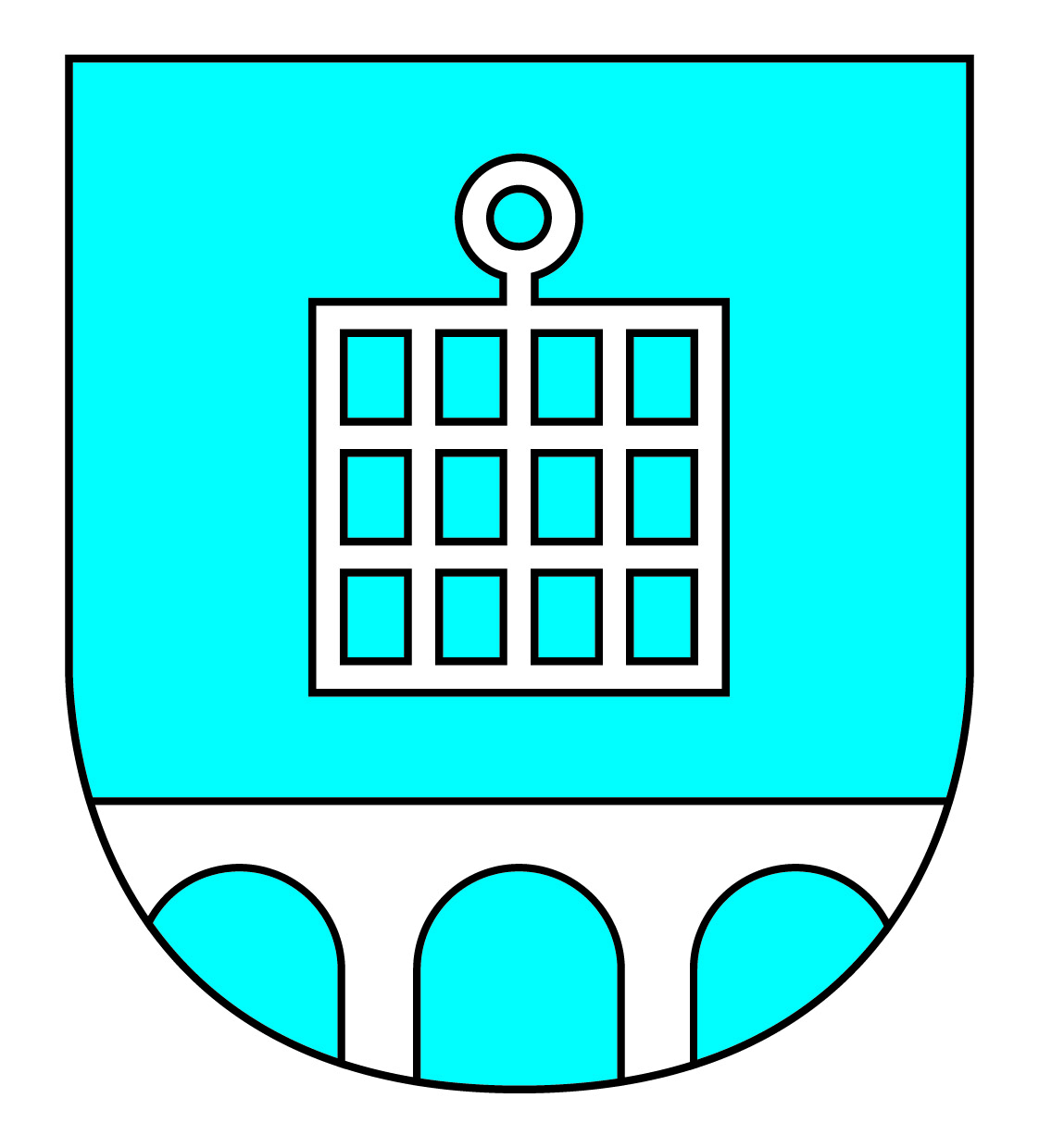 Název:Obec NěmčiceIČO:00580589Rozpočtové opatření č. 10Rozpočtové opatření č. 10Rozpočtové opatření č. 10Rozpočtové opatření č. 10Rozpočtové opatření č. 10Rozpočtové opatření č. 10Název rozpočtového opatření:Název rozpočtového opatření:Název rozpočtového opatření:Název rozpočtového opatření:Název rozpočtového opatření:Popis rozpočtového opatření:Popis rozpočtového opatření:Popis rozpočtového opatření:Popis rozpočtového opatření:Popis rozpočtového opatření:OdPaOdPaPolZjUzOrjOrgOrgPříjmyVýdajePopis změny11135 000,00 0,00 OdPa: Bez ODPA, Pol: Daň z příjmů fyzických osob vybíraná srážkouOdPa: Bez ODPA, Pol: Daň z příjmů fyzických osob vybíraná srážkouOdPa: Bez ODPA, Pol: Daň z příjmů fyzických osob vybíraná srážkouOdPa: Bez ODPA, Pol: Daň z příjmů fyzických osob vybíraná srážkouOdPa: Bez ODPA, Pol: Daň z příjmů fyzických osob vybíraná srážkouOdPa: Bez ODPA, Pol: Daň z příjmů fyzických osob vybíraná srážkouOdPa: Bez ODPA, Pol: Daň z příjmů fyzických osob vybíraná srážkouOdPa: Bez ODPA, Pol: Daň z příjmů fyzických osob vybíraná srážkouOdPa: Bez ODPA, Pol: Daň z příjmů fyzických osob vybíraná srážkouOdPa: Bez ODPA, Pol: Daň z příjmů fyzických osob vybíraná srážkou138115 000,00 0,00 OdPa: Bez ODPA, Pol: Daň z hazardních her s výj. dílčí daně z tech. herOdPa: Bez ODPA, Pol: Daň z hazardních her s výj. dílčí daně z tech. herOdPa: Bez ODPA, Pol: Daň z hazardních her s výj. dílčí daně z tech. herOdPa: Bez ODPA, Pol: Daň z hazardních her s výj. dílčí daně z tech. herOdPa: Bez ODPA, Pol: Daň z hazardních her s výj. dílčí daně z tech. herOdPa: Bez ODPA, Pol: Daň z hazardních her s výj. dílčí daně z tech. herOdPa: Bez ODPA, Pol: Daň z hazardních her s výj. dílčí daně z tech. herOdPa: Bez ODPA, Pol: Daň z hazardních her s výj. dílčí daně z tech. herOdPa: Bez ODPA, Pol: Daň z hazardních her s výj. dílčí daně z tech. herOdPa: Bez ODPA, Pol: Daň z hazardních her s výj. dílčí daně z tech. her411615 000,00 0,00 OdPa: Bez ODPA, Pol: Ostatní neinv.přijaté transfery ze st. rozpočtuOdPa: Bez ODPA, Pol: Ostatní neinv.přijaté transfery ze st. rozpočtuOdPa: Bez ODPA, Pol: Ostatní neinv.přijaté transfery ze st. rozpočtuOdPa: Bez ODPA, Pol: Ostatní neinv.přijaté transfery ze st. rozpočtuOdPa: Bez ODPA, Pol: Ostatní neinv.přijaté transfery ze st. rozpočtuOdPa: Bez ODPA, Pol: Ostatní neinv.přijaté transfery ze st. rozpočtuOdPa: Bez ODPA, Pol: Ostatní neinv.přijaté transfery ze st. rozpočtuOdPa: Bez ODPA, Pol: Ostatní neinv.přijaté transfery ze st. rozpočtuOdPa: Bez ODPA, Pol: Ostatní neinv.přijaté transfery ze st. rozpočtuOdPa: Bez ODPA, Pol: Ostatní neinv.přijaté transfery ze st. rozpočtu003613003613213210 000,00 0,00 pronájmyOdPa: Nebytové hospodářství, Pol: Přijmy z pronájmu ost. nem. věcí a jejich částíOdPa: Nebytové hospodářství, Pol: Přijmy z pronájmu ost. nem. věcí a jejich částíOdPa: Nebytové hospodářství, Pol: Přijmy z pronájmu ost. nem. věcí a jejich částíOdPa: Nebytové hospodářství, Pol: Přijmy z pronájmu ost. nem. věcí a jejich částíOdPa: Nebytové hospodářství, Pol: Přijmy z pronájmu ost. nem. věcí a jejich částíOdPa: Nebytové hospodářství, Pol: Přijmy z pronájmu ost. nem. věcí a jejich částíOdPa: Nebytové hospodářství, Pol: Přijmy z pronájmu ost. nem. věcí a jejich částíOdPa: Nebytové hospodářství, Pol: Přijmy z pronájmu ost. nem. věcí a jejich částíOdPa: Nebytové hospodářství, Pol: Přijmy z pronájmu ost. nem. věcí a jejich částíOdPa: Nebytové hospodářství, Pol: Přijmy z pronájmu ost. nem. věcí a jejich částí0037220037222111500,00 0,00 svoz TKOOdPa: Sběr a svoz komunálních odpadů, Pol: Příjmy z poskytování služeb a výrobkůOdPa: Sběr a svoz komunálních odpadů, Pol: Příjmy z poskytování služeb a výrobkůOdPa: Sběr a svoz komunálních odpadů, Pol: Příjmy z poskytování služeb a výrobkůOdPa: Sběr a svoz komunálních odpadů, Pol: Příjmy z poskytování služeb a výrobkůOdPa: Sběr a svoz komunálních odpadů, Pol: Příjmy z poskytování služeb a výrobkůOdPa: Sběr a svoz komunálních odpadů, Pol: Příjmy z poskytování služeb a výrobkůOdPa: Sběr a svoz komunálních odpadů, Pol: Příjmy z poskytování služeb a výrobkůOdPa: Sběr a svoz komunálních odpadů, Pol: Příjmy z poskytování služeb a výrobkůOdPa: Sběr a svoz komunálních odpadů, Pol: Příjmy z poskytování služeb a výrobkůOdPa: Sběr a svoz komunálních odpadů, Pol: Příjmy z poskytování služeb a výrobků00229200229251930,00 25 000,00 Dopravní obslužnostOdPa: Dopravní obslužnost veřejnými službami, Pol: Výdaje na dopravní územní obslužnostOdPa: Dopravní obslužnost veřejnými službami, Pol: Výdaje na dopravní územní obslužnostOdPa: Dopravní obslužnost veřejnými službami, Pol: Výdaje na dopravní územní obslužnostOdPa: Dopravní obslužnost veřejnými službami, Pol: Výdaje na dopravní územní obslužnostOdPa: Dopravní obslužnost veřejnými službami, Pol: Výdaje na dopravní územní obslužnostOdPa: Dopravní obslužnost veřejnými službami, Pol: Výdaje na dopravní územní obslužnostOdPa: Dopravní obslužnost veřejnými službami, Pol: Výdaje na dopravní územní obslužnostOdPa: Dopravní obslužnost veřejnými službami, Pol: Výdaje na dopravní územní obslužnostOdPa: Dopravní obslužnost veřejnými službami, Pol: Výdaje na dopravní územní obslužnostOdPa: Dopravní obslužnost veřejnými službami, Pol: Výdaje na dopravní územní obslužnost00232100232151710,00 26 000,00 čištění vod.šachtyOdPa: Odvádění a čištění odpadních vod a nakl.s kaly, Pol: Opravy a udržováníOdPa: Odvádění a čištění odpadních vod a nakl.s kaly, Pol: Opravy a udržováníOdPa: Odvádění a čištění odpadních vod a nakl.s kaly, Pol: Opravy a udržováníOdPa: Odvádění a čištění odpadních vod a nakl.s kaly, Pol: Opravy a udržováníOdPa: Odvádění a čištění odpadních vod a nakl.s kaly, Pol: Opravy a udržováníOdPa: Odvádění a čištění odpadních vod a nakl.s kaly, Pol: Opravy a udržováníOdPa: Odvádění a čištění odpadních vod a nakl.s kaly, Pol: Opravy a udržováníOdPa: Odvádění a čištění odpadních vod a nakl.s kaly, Pol: Opravy a udržováníOdPa: Odvádění a čištění odpadních vod a nakl.s kaly, Pol: Opravy a udržováníOdPa: Odvádění a čištění odpadních vod a nakl.s kaly, Pol: Opravy a udržování00339900339951390,00 1 000,00 OdPa: Ostatní záležitosti kultury,církví a sděl.prostř., Pol: Nákup materiálu j.n.OdPa: Ostatní záležitosti kultury,církví a sděl.prostř., Pol: Nákup materiálu j.n.OdPa: Ostatní záležitosti kultury,církví a sděl.prostř., Pol: Nákup materiálu j.n.OdPa: Ostatní záležitosti kultury,církví a sděl.prostř., Pol: Nákup materiálu j.n.OdPa: Ostatní záležitosti kultury,církví a sděl.prostř., Pol: Nákup materiálu j.n.OdPa: Ostatní záležitosti kultury,církví a sděl.prostř., Pol: Nákup materiálu j.n.OdPa: Ostatní záležitosti kultury,církví a sděl.prostř., Pol: Nákup materiálu j.n.OdPa: Ostatní záležitosti kultury,církví a sděl.prostř., Pol: Nákup materiálu j.n.OdPa: Ostatní záležitosti kultury,církví a sděl.prostř., Pol: Nákup materiálu j.n.OdPa: Ostatní záležitosti kultury,církví a sděl.prostř., Pol: Nákup materiálu j.n.00339900339951750,00 20 000,00 AdventOdPa: Ostatní záležitosti kultury,církví a sděl.prostř., Pol: PohoštěníOdPa: Ostatní záležitosti kultury,církví a sděl.prostř., Pol: PohoštěníOdPa: Ostatní záležitosti kultury,církví a sděl.prostř., Pol: PohoštěníOdPa: Ostatní záležitosti kultury,církví a sděl.prostř., Pol: PohoštěníOdPa: Ostatní záležitosti kultury,církví a sděl.prostř., Pol: PohoštěníOdPa: Ostatní záležitosti kultury,církví a sděl.prostř., Pol: PohoštěníOdPa: Ostatní záležitosti kultury,církví a sděl.prostř., Pol: PohoštěníOdPa: Ostatní záležitosti kultury,církví a sděl.prostř., Pol: PohoštěníOdPa: Ostatní záležitosti kultury,církví a sděl.prostř., Pol: PohoštěníOdPa: Ostatní záležitosti kultury,církví a sděl.prostř., Pol: Pohoštění00339900339961210,00 20 000,00 Pomník obětem 1.sv.války opravaOdPa: Ostatní záležitosti kultury,církví a sděl.prostř., Pol: Budovy, haly a stavbyOdPa: Ostatní záležitosti kultury,církví a sděl.prostř., Pol: Budovy, haly a stavbyOdPa: Ostatní záležitosti kultury,církví a sděl.prostř., Pol: Budovy, haly a stavbyOdPa: Ostatní záležitosti kultury,církví a sděl.prostř., Pol: Budovy, haly a stavbyOdPa: Ostatní záležitosti kultury,církví a sděl.prostř., Pol: Budovy, haly a stavbyOdPa: Ostatní záležitosti kultury,církví a sděl.prostř., Pol: Budovy, haly a stavbyOdPa: Ostatní záležitosti kultury,církví a sděl.prostř., Pol: Budovy, haly a stavbyOdPa: Ostatní záležitosti kultury,církví a sděl.prostř., Pol: Budovy, haly a stavbyOdPa: Ostatní záležitosti kultury,církví a sděl.prostř., Pol: Budovy, haly a stavbyOdPa: Ostatní záležitosti kultury,církví a sděl.prostř., Pol: Budovy, haly a stavby00341200341251540,00 2 000,00 OdPa: Sportovní zařízení ve vlastnictví obce, Pol: Elektrická energieOdPa: Sportovní zařízení ve vlastnictví obce, Pol: Elektrická energieOdPa: Sportovní zařízení ve vlastnictví obce, Pol: Elektrická energieOdPa: Sportovní zařízení ve vlastnictví obce, Pol: Elektrická energieOdPa: Sportovní zařízení ve vlastnictví obce, Pol: Elektrická energieOdPa: Sportovní zařízení ve vlastnictví obce, Pol: Elektrická energieOdPa: Sportovní zařízení ve vlastnictví obce, Pol: Elektrická energieOdPa: Sportovní zařízení ve vlastnictví obce, Pol: Elektrická energieOdPa: Sportovní zařízení ve vlastnictví obce, Pol: Elektrická energieOdPa: Sportovní zařízení ve vlastnictví obce, Pol: Elektrická energie00363900363950310,00 20 000,00 SPOdPa: Komunální služby a územní rozvoj j.n., Pol: Povinné poj.na soc.zab.a přísp.na st.pol.zaměstnanOdPa: Komunální služby a územní rozvoj j.n., Pol: Povinné poj.na soc.zab.a přísp.na st.pol.zaměstnanOdPa: Komunální služby a územní rozvoj j.n., Pol: Povinné poj.na soc.zab.a přísp.na st.pol.zaměstnanOdPa: Komunální služby a územní rozvoj j.n., Pol: Povinné poj.na soc.zab.a přísp.na st.pol.zaměstnanOdPa: Komunální služby a územní rozvoj j.n., Pol: Povinné poj.na soc.zab.a přísp.na st.pol.zaměstnanOdPa: Komunální služby a územní rozvoj j.n., Pol: Povinné poj.na soc.zab.a přísp.na st.pol.zaměstnanOdPa: Komunální služby a územní rozvoj j.n., Pol: Povinné poj.na soc.zab.a přísp.na st.pol.zaměstnanOdPa: Komunální služby a územní rozvoj j.n., Pol: Povinné poj.na soc.zab.a přísp.na st.pol.zaměstnanOdPa: Komunální služby a územní rozvoj j.n., Pol: Povinné poj.na soc.zab.a přísp.na st.pol.zaměstnanOdPa: Komunální služby a územní rozvoj j.n., Pol: Povinné poj.na soc.zab.a přísp.na st.pol.zaměstnan00363900363950320,00 5 000,00 ZPOdPa: Komunální služby a územní rozvoj j.n., Pol: Povinné poj.na veřejné zdravotní pojištěníOdPa: Komunální služby a územní rozvoj j.n., Pol: Povinné poj.na veřejné zdravotní pojištěníOdPa: Komunální služby a územní rozvoj j.n., Pol: Povinné poj.na veřejné zdravotní pojištěníOdPa: Komunální služby a územní rozvoj j.n., Pol: Povinné poj.na veřejné zdravotní pojištěníOdPa: Komunální služby a územní rozvoj j.n., Pol: Povinné poj.na veřejné zdravotní pojištěníOdPa: Komunální služby a územní rozvoj j.n., Pol: Povinné poj.na veřejné zdravotní pojištěníOdPa: Komunální služby a územní rozvoj j.n., Pol: Povinné poj.na veřejné zdravotní pojištěníOdPa: Komunální služby a územní rozvoj j.n., Pol: Povinné poj.na veřejné zdravotní pojištěníOdPa: Komunální služby a územní rozvoj j.n., Pol: Povinné poj.na veřejné zdravotní pojištěníOdPa: Komunální služby a územní rozvoj j.n., Pol: Povinné poj.na veřejné zdravotní pojištění00363900363951390,00 5 000,00 OdPa: Komunální služby a územní rozvoj j.n., Pol: Nákup materiálu j.n.OdPa: Komunální služby a územní rozvoj j.n., Pol: Nákup materiálu j.n.OdPa: Komunální služby a územní rozvoj j.n., Pol: Nákup materiálu j.n.OdPa: Komunální služby a územní rozvoj j.n., Pol: Nákup materiálu j.n.OdPa: Komunální služby a územní rozvoj j.n., Pol: Nákup materiálu j.n.OdPa: Komunální služby a územní rozvoj j.n., Pol: Nákup materiálu j.n.OdPa: Komunální služby a územní rozvoj j.n., Pol: Nákup materiálu j.n.OdPa: Komunální služby a územní rozvoj j.n., Pol: Nákup materiálu j.n.OdPa: Komunální služby a územní rozvoj j.n., Pol: Nákup materiálu j.n.OdPa: Komunální služby a územní rozvoj j.n., Pol: Nákup materiálu j.n.00617100617151390,00 1 000,00 OdPa: Činnost místní správy, Pol: Nákup materiálu j.n.OdPa: Činnost místní správy, Pol: Nákup materiálu j.n.OdPa: Činnost místní správy, Pol: Nákup materiálu j.n.OdPa: Činnost místní správy, Pol: Nákup materiálu j.n.OdPa: Činnost místní správy, Pol: Nákup materiálu j.n.OdPa: Činnost místní správy, Pol: Nákup materiálu j.n.OdPa: Činnost místní správy, Pol: Nákup materiálu j.n.OdPa: Činnost místní správy, Pol: Nákup materiálu j.n.OdPa: Činnost místní správy, Pol: Nákup materiálu j.n.OdPa: Činnost místní správy, Pol: Nákup materiálu j.n.00617100617151510,00 3 000,00 OdPa: Činnost místní správy, Pol: Studená vodaOdPa: Činnost místní správy, Pol: Studená vodaOdPa: Činnost místní správy, Pol: Studená vodaOdPa: Činnost místní správy, Pol: Studená vodaOdPa: Činnost místní správy, Pol: Studená vodaOdPa: Činnost místní správy, Pol: Studená vodaOdPa: Činnost místní správy, Pol: Studená vodaOdPa: Činnost místní správy, Pol: Studená vodaOdPa: Činnost místní správy, Pol: Studená vodaOdPa: Činnost místní správy, Pol: Studená voda00617100617151530,00 1 000,00 OdPa: Činnost místní správy, Pol: PlynOdPa: Činnost místní správy, Pol: PlynOdPa: Činnost místní správy, Pol: PlynOdPa: Činnost místní správy, Pol: PlynOdPa: Činnost místní správy, Pol: PlynOdPa: Činnost místní správy, Pol: PlynOdPa: Činnost místní správy, Pol: PlynOdPa: Činnost místní správy, Pol: PlynOdPa: Činnost místní správy, Pol: PlynOdPa: Činnost místní správy, Pol: Plyn00617100617151680,00 10 000,00 Gordic programOdPa: Činnost místní správy, Pol: Zpracování dat a služby souv. s inf. a kom.technolOdPa: Činnost místní správy, Pol: Zpracování dat a služby souv. s inf. a kom.technolOdPa: Činnost místní správy, Pol: Zpracování dat a služby souv. s inf. a kom.technolOdPa: Činnost místní správy, Pol: Zpracování dat a služby souv. s inf. a kom.technolOdPa: Činnost místní správy, Pol: Zpracování dat a služby souv. s inf. a kom.technolOdPa: Činnost místní správy, Pol: Zpracování dat a služby souv. s inf. a kom.technolOdPa: Činnost místní správy, Pol: Zpracování dat a služby souv. s inf. a kom.technolOdPa: Činnost místní správy, Pol: Zpracování dat a služby souv. s inf. a kom.technolOdPa: Činnost místní správy, Pol: Zpracování dat a služby souv. s inf. a kom.technolOdPa: Činnost místní správy, Pol: Zpracování dat a služby souv. s inf. a kom.technol00617100617151710,00 1 000,00 OdPa: Činnost místní správy, Pol: Opravy a udržováníOdPa: Činnost místní správy, Pol: Opravy a udržováníOdPa: Činnost místní správy, Pol: Opravy a udržováníOdPa: Činnost místní správy, Pol: Opravy a udržováníOdPa: Činnost místní správy, Pol: Opravy a udržováníOdPa: Činnost místní správy, Pol: Opravy a udržováníOdPa: Činnost místní správy, Pol: Opravy a udržováníOdPa: Činnost místní správy, Pol: Opravy a udržováníOdPa: Činnost místní správy, Pol: Opravy a udržováníOdPa: Činnost místní správy, Pol: Opravy a udržování00221200221261210,00 94 500,00-OdPa: Silnice, Pol: Budovy, haly a stavbyOdPa: Silnice, Pol: Budovy, haly a stavbyOdPa: Silnice, Pol: Budovy, haly a stavbyOdPa: Silnice, Pol: Budovy, haly a stavbyOdPa: Silnice, Pol: Budovy, haly a stavbyOdPa: Silnice, Pol: Budovy, haly a stavbyOdPa: Silnice, Pol: Budovy, haly a stavbyOdPa: Silnice, Pol: Budovy, haly a stavbyOdPa: Silnice, Pol: Budovy, haly a stavbyOdPa: Silnice, Pol: Budovy, haly a stavbyCelkem:Celkem:Celkem:Celkem:Celkem:Celkem:Celkem:Celkem:45 500,00 45 500,00 Schvalující orgán:Schvalující orgán:Schvalující orgán:Schvalující orgán:Schvalující orgán:starosta obcestarosta obcestarosta obcestarosta obcestarosta obcestarosta obceSchváleno dne:Schváleno dne:Schváleno dne:Schváleno dne:Schváleno dne:Vyvěšeno dne:Vyvěšeno dne:Vyvěšeno dne:Vyvěšeno dne:Vyvěšeno dne:Sejmuto dne:Sejmuto dne:Sejmuto dne:Sejmuto dne:Sejmuto dne:Poznámka:Poznámka:Poznámka:Poznámka:Poznámka:Číslo dokladu: 000300010   Záznam provedl: Dagmar Seibertová NečasováČíslo dokladu: 000300010   Záznam provedl: Dagmar Seibertová NečasováČíslo dokladu: 000300010   Záznam provedl: Dagmar Seibertová NečasováČíslo dokladu: 000300010   Záznam provedl: Dagmar Seibertová NečasováČíslo dokladu: 000300010   Záznam provedl: Dagmar Seibertová NečasováČíslo dokladu: 000300010   Záznam provedl: Dagmar Seibertová NečasováČíslo dokladu: 000300010   Záznam provedl: Dagmar Seibertová NečasováČíslo dokladu: 000300010   Záznam provedl: Dagmar Seibertová NečasováČíslo dokladu: 000300010   Záznam provedl: Dagmar Seibertová NečasováČíslo dokladu: 000300010   Záznam provedl: Dagmar Seibertová NečasováČíslo dokladu: 000300010   Záznam provedl: Dagmar Seibertová NečasováZpracováno systémem GINIS Express - UCR GORDIC spol. s r. o.Zpracováno systémem GINIS Express - UCR GORDIC spol. s r. o.Zpracováno systémem GINIS Express - UCR GORDIC spol. s r. o.Zpracováno systémem GINIS Express - UCR GORDIC spol. s r. o.